Brian Bonte motioned for approval of the agenda. Kathy Peterson seconded the motion. The motion was unanimously passed by roll call vote.Brian Bonte motioned for approval of the minutes for the December 14, 2017, full council meeting. Kathy Peterson seconded the motion. The motion was unanimously passed by roll call vote.Agency Policy AgendaThe group reviewed and discussed the agency policy agenda (Document 7-2018 MCD Public Policy Priorities 1.29.2018.docx)ACTION ITEM: A motion was made by Brian Bonte to accept the proposed draft policy agenda, and to move it to the Legislative Forum that will be held on February 8, 2018, immediately following the Full Council Meeting. The motion was seconded by Kate MacDonald, It was approved by unanimous voice vote.Public CommentNo public comment.Respectfully submitted,Shannon Hartwig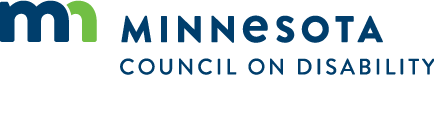 